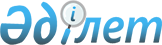 Орталық және жергілікті мемлекеттік органдарда, холдингтерде, ұлттық компанияларда, әлеуметтік-кәсіпкерлік корпорацияларда әкімшілік шығыстарды қысқарту жөніндегі шаралар туралыҚазақстан Республикасы Президентінің 2008 жылғы 30 желтоқсандағы N 289 Өкімі
      Бюджеттік қаражатты үнемдеу режимін күшейту және әлемдік қаржылық дағдарыстың Қазақстан Республикасы экономикасына әсерін жұмсарту мақсатында: 
      1. Барлық орталық және жергілікті мемлекеттік органдарға 2009 жылы: 
      1) көлік құралдарын сатып алуға; 
      2) қызметтік ғимараттар мен үй-жайларға күрделі жөндеу жүргізуге; 
      3) Қазақстан Республикасы Үкіметінің шешімдерімен айқындалған іс-шараларды қоспағанда, мемлекеттік бюджет қаражаты есебінен іс-шаралар (мерейтойлар мен салтанатты жиындар) өткізуге; 
      4) қымбат тұратын кеңселік жиһаздар сатып алуға; 
      5) Қазақстан Республикасы Үкіметінің бастамасы бойынша өткізілетіндерден басқа, Астана қаласында кеңестер, семинарлар өткізуге; 
      6) Қазақстан Республикасы Үкіметінің шешімдерімен айқындалған іссапарларды қоспағанда, лауазымды адамдардың мемлекеттік бюджет қаражаты есебінен шетелге іссапарға шығуына тыйым салынсын. 
      2. Әкімшілік шығыстарды қысқарту үшін Қазақстан Республикасы Үкіметі белгіленген тәртіппен іс-шараларды жүзеге асырсын және мынадай сипатта шаралар қабылдасын: 
      1) холдингтерге, ұлттық компаниялар мен әлеуметтік-кәсіпкерлік корпорацияларға 2009 жылы осы өкімнің 1-тармағында көзделген іс-шараларды жүзеге асыруға тыйым салсын; 
      2) мемлекеттік органдар мен ұлттық компаниялар белгіленген нормаларға сәйкес алып отырған алаңдарға түгендеу жүргізіп, басы артық қызметтік алаңдарды қысқарту жөнінде шаралар қабылдасын; 
      3) босаған автокөлікті одан әрі сатып, тапқан қаражатты мемлекеттік бюджеттің кірісіне аудара отырып, қызметтік автомобилдердің лимитін қайта қарасын; 
      4) мемлекеттік органдар мен ұлттық компаниялардың кеңселік жиһаздар, жанар-жағар май материалдарын сатып алуына және автокөлікті күтіп ұстауына кететін шығыстарға арналған нормалар әзірлеп, белгілесін; 
      5) бұрын шығарылған актілерді осы өкімге сәйкестендірсін; 
      6) осы өкімнен туындайтын өзге де шаралар қабылдасын. 
					© 2012. Қазақстан Республикасы Әділет министрлігінің «Қазақстан Республикасының Заңнама және құқықтық ақпарат институты» ШЖҚ РМК
				
Қазақстан Республикасының 
Президенті
Н. Назарбаев